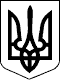 УЖГОРОДСЬКА РАЙОННА державна адміністраціяЗАКАРПАТСЬКОЇ ОБЛАСТІР О З П О Р Я Д Ж Е Н Н Я___18.05.2021__                            Ужгород                           №___127______ Про приймання-передачу експертних звітів та робочих проектівВідповідно до статей 6, 39, 41 Закону України  „Про місцеві державні адміністрації”,  розпоряджень голови Закарпатської облдержадміністрації 26.12.2019 №751 „Про передачу автомобільних доріг загального користування місцевого значення” та 21.04.2021 №311 „Про передавання деяких районних автомобільних доріг   загального користування місцевого значення до сфери управління виконавчого комітету Середнянської селищної ради територіальної громади”, листів Середнянської селищної ради 28.04.2021 №525/01-25 та Державного підприємства Служба місцевих автомобільних доріг у Закарпатській області 17.03.2021 №292/03:Відділу економічного розвитку, житлово-комунального господарства, інфраструктури та екології райдержадміністрації (Мазур Т.М.) передати експертні висновки та робочі проекти, а саме:1.1. Середнянській селищній раді:Капітальний ремонт автомобільної дороги загального користування місцевого значення С 071222 (Середнє-Лінці-Ракошино) -  Пацканьово, км 0+000-4+000;Капітальний ремонт автомобільної дороги загального користування місцевого значення С 071210 Середнє- Чабанівка – (Київ – Чоп), км 0+000-11+200;Капітальний ремонт автомобільної дороги загального користування місцевого значення С 071225 Худльово – Верхнє Солотвино, км 0+000-5+300:Державному підприємству Служба місцевих автомобільних доріг у Закарпатській області:Капітальний ремонт автомобільної дороги загального користування місцевого значення С 071208 Холмок – Тарнівці - Ботфалва, км 0+000-8+300;Відділу фінансового – господарського забезпечення апарату райдержадміністрації (Василина А.М.) здійснити заходи згідно чинного законодавства щодо прийому - передачі зазначених експертних висновків та робочих проектів. 3. Контроль за виконання цього розпорядження залишаю за собою.В. о. голови державної адміністрації                                     Христина МАЦКО